NEW STARTER CHECKLIST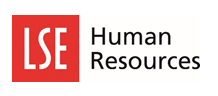 NAME OF EMPLOYEE: JOB TITLE: TEAM: DATE OF APPOINTMENT:KEY INFORMATION FOR STAFF WHO HAVE TRANSFERRED TO A NEW INTERNAL ROLE 		Employee full name (BLOCK CAPITALS) 			Signature of employeeLine Manager full name (BLOCK CAPITALS)			Signature of Line Manager BEFORE STARTING – Line Manager responsibilities On site Blended Contact employee to confirm:start date and timehow they should reportworking hoursif there are any special requirementsComplete candidate offer checklist and second fund check 24 hours after the verbal job offer has been madeComplete Central Badging Office and DTS New Starter form once LSE ID Number / Playref number has been generated(Please do not submit an Ancillary Card request form for any salaried staff. This will lead to creation of two LSE identities, email addresses causing delays later in the process.)Book new starter onto Flying Start Induction / Academic Induction  Notify Service Area of employee starting   Confirm HR onboarding arrangements have been completed (using Smartsheet tracker) and raise any concerns with HR Administrator prior to employee’s start dateRequest a DBS check, if applicable to the roleFIRST DAYOn site  BlendedEnsure that right to work in UK is demonstrated to HR on or before the first day of employment by no later than 9:30am.Ensure PC / Laptop / phone and other essential equipment are ready for first dayInitial meeting with Line Manager to includeExplanation of Job Description/Purpose of jobExplanation of Team structureProcedure for reporting sickness absenceAnnual leave procedures & entitlementMyViewLunch break arrangementsWorking hours/flexible working arrangementsDiscuss meeting etiquette Introduction to blended way of workingDesk booking systemBlended Working Policy Blended Working Framework n/aIntroduction to immediate colleagues and tour of immediate working area Introduction to wider DDCI and working arrangements explained COMPLETEDEnsure access to IT Systems, Drives and relevant permissions have been updatedEnsure holiday records have transferred successfully to their new role.  TO BE COMPLETED DURING THE FIRST WEEKOn site  BlendedCollect Staff ID Card from Central Badging Office (OLD 1.03C) n/aAttend IT access at Walk-In Centre (1st Floor, Library) to collect network account login details n/aCampus tour n/aExplain Locker system Location of toilets and kitchen facilitiesn/aEntrances/exits (plus emergency exits)n/aBuilding security and out of hours working arrangementsHealth & SafetyExplain emergency evacuation procedures n/aEmergency contactsProcedure for reporting accidentsLearning and DevelopmentOverview of Organisational Learningtraining courses available and how to book on via TDS booking system Completion of online E&D Training Completion of online Ethics Code TrainingCompletion of GDPR trainingCompletion of online Health & Safety and Fire safety TrainingCDR process explained and meeting dates set upIf applicable, complete training on Desk Booking System n/aIf applicable, complete Home Working Assessment (Cardinus online training)n/aAny other job specific learning and development identified (managers should use this section to add any role/team related training relevant to the new starter):Date:Date: